								Rodewald Consulting Limited				P O Box 15543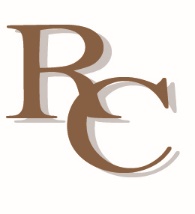 				Tauranga 3144				Phone: 021 227 7408 				E-Mail: tomr@rodewaldconsulting.co.nz--------------------------------------------------------------------------------------------------------------------------------------Receiver’s Final Report on the State of Affairs ofInforest Logging Limited (In Receivership) ‘the company’and Murray William Raynel (In Receivership) ‘the individual’as at 7 December 2020Company Number: 	6293027NZBN Number:		9429046154668	IntroductionThomas Lee Rodewald was appointed as Receiver and Manager of the above company on the 27th day of May 2020 under the powers contained in instruments dated 28 March 2017 and 13 September 2019 which property consists of all present and after acquired property.Thomas Lee Rodewald was also appointed as Receiver and Manager of Murray William Raynel on the same date.At the time of our appointment the company was also in liquidation.  This liquidation was terminated by the High Court in Rotorua on 4 June 2020.We set out below our final report on the state of the affairs of the above-named company as required by section 24 of the Receivership Act 1993.DisclaimerThis report is not intended for general circulation, nor is it to be reproduced or used for any purpose other than that outlined above without written permission in each specific instance.  The Receiver does not accept any responsibility or liability for any damage or loss occasioned to any party as a result of the circulation, publication, reproduction or use of this report.  In particular the Receiver takes no responsibility for any misinformation contained therein that has been supplied by the company, its officers or any other person.  The report is also based upon information available at this date, and the Receivers therefore reserve the right to review, and if necessary, amend the report.AssetsPorter Finance Limited repossessed the assets they had a specified charge over.  Remaining assets recovered have been sold.  Some assets have not been accounted for.  Proceeds of bank accounts held by the former Liquidator were recovered.Receipts & PaymentsWe attach as Appendix 1 a list of receipts and payment to 7 December 2020 for the company.  No transactions were undertaken via the receivership of the individual.Receivers RemunerationWe attach as Appendix 2 a summary of Receivers remuneration.Information Provided by the CompanyMurray Raynel has provided limited co-operationConduct of Murray RaynelThis file has been referred to the authorities for further investigation into the conduct of Murray Raynel.Ceasing to ActThe Receivers and Managers ceased to act on 30 November 2020.Control of the company has reverted to the Director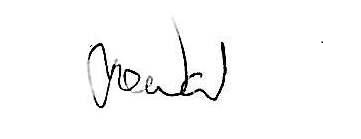 Thomas Lee Rodewald (IP49)Receiver and ManagerAppendix 1Appendix 2Remuneration ReportInforest Logging Limited (In Receivership)Inforest Logging Limited (In Receivership)Inforest Logging Limited (In Receivership)Inforest Logging Limited (In Receivership)Inforest Logging Limited (In Receivership)Inforest Logging Limited (In Receivership)Inforest Logging Limited (In Receivership)Inforest Logging Limited (In Receivership)Receiver and Manager's Summary of Receipts and PaymentsReceiver and Manager's Summary of Receipts and PaymentsReceiver and Manager's Summary of Receipts and PaymentsReceiver and Manager's Summary of Receipts and PaymentsReceiver and Manager's Summary of Receipts and PaymentsReceiver and Manager's Summary of Receipts and PaymentsReceiver and Manager's Summary of Receipts and PaymentsReceiver and Manager's Summary of Receipts and Paymentsto 7 December 2020to 7 December 2020to 7 December 2020to 7 December 2020to 7 December 2020to 7 December 2020to 7 December 2020to 7 December 2020RECEIPTSTotal (NZD)Funds Transferred from LiquidatorFunds Transferred from LiquidatorFunds Transferred from LiquidatorFunds Transferred from Liquidator12,607.09Sale of AssetsSale of Assets1,200.00Sale of VehiclesSale of Vehicles8,695.65GST Refund DueGST Refund Due3,448.41GST on IncomeGST on Income1,484.35$27,435.50PAYMENTSPAYMENTSStorage & Removal CostsStorage & Removal CostsStorage & Removal Costs115.00AdvertisingAdvertising197.39Accounting / Professional FeesAccounting / Professional FeesAccounting / Professional Fees220.00Contractor Wages/PaymentsContractor Wages/PaymentsContractor Wages/Payments3,353.82Legal Fees266.30Receivers FeesReceivers Fees10,235.18General Expenses - GSTGeneral Expenses - GSTGeneral Expenses - GST400.00Preferential Payment - StaffPreferential Payment - StaffPreferential Payment - Staff10,420.18GST on ExpensesGST on Expenses2,218.16GST Paid/RefundedGST Paid/Refunded9.47$27,435.50Balances in HandBalances in Hand0.00SummaryTimeCostRateReceiver28.910,837.50 375Support Staff48.27,704.00 16077.05$18,541.50 Porter Finance – paid direct$1,125.00$17,416.50 Total Fees$10,235.18Balance written off before finalisation costs  $7,181.32 